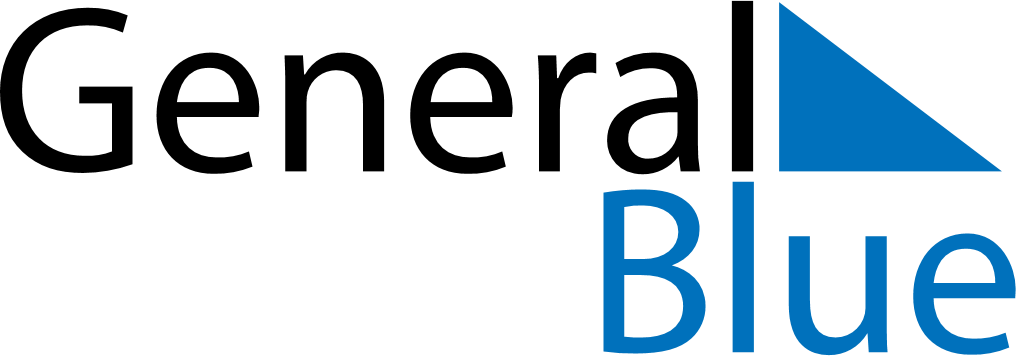 Weekly CalendarApril 8, 2019 - April 14, 2019Weekly CalendarApril 8, 2019 - April 14, 2019Weekly CalendarApril 8, 2019 - April 14, 2019Weekly CalendarApril 8, 2019 - April 14, 2019Weekly CalendarApril 8, 2019 - April 14, 2019Weekly CalendarApril 8, 2019 - April 14, 2019MONDAYApr 08TUESDAYApr 09WEDNESDAYApr 10THURSDAYApr 11FRIDAYApr 12SATURDAYApr 13SUNDAYApr 14